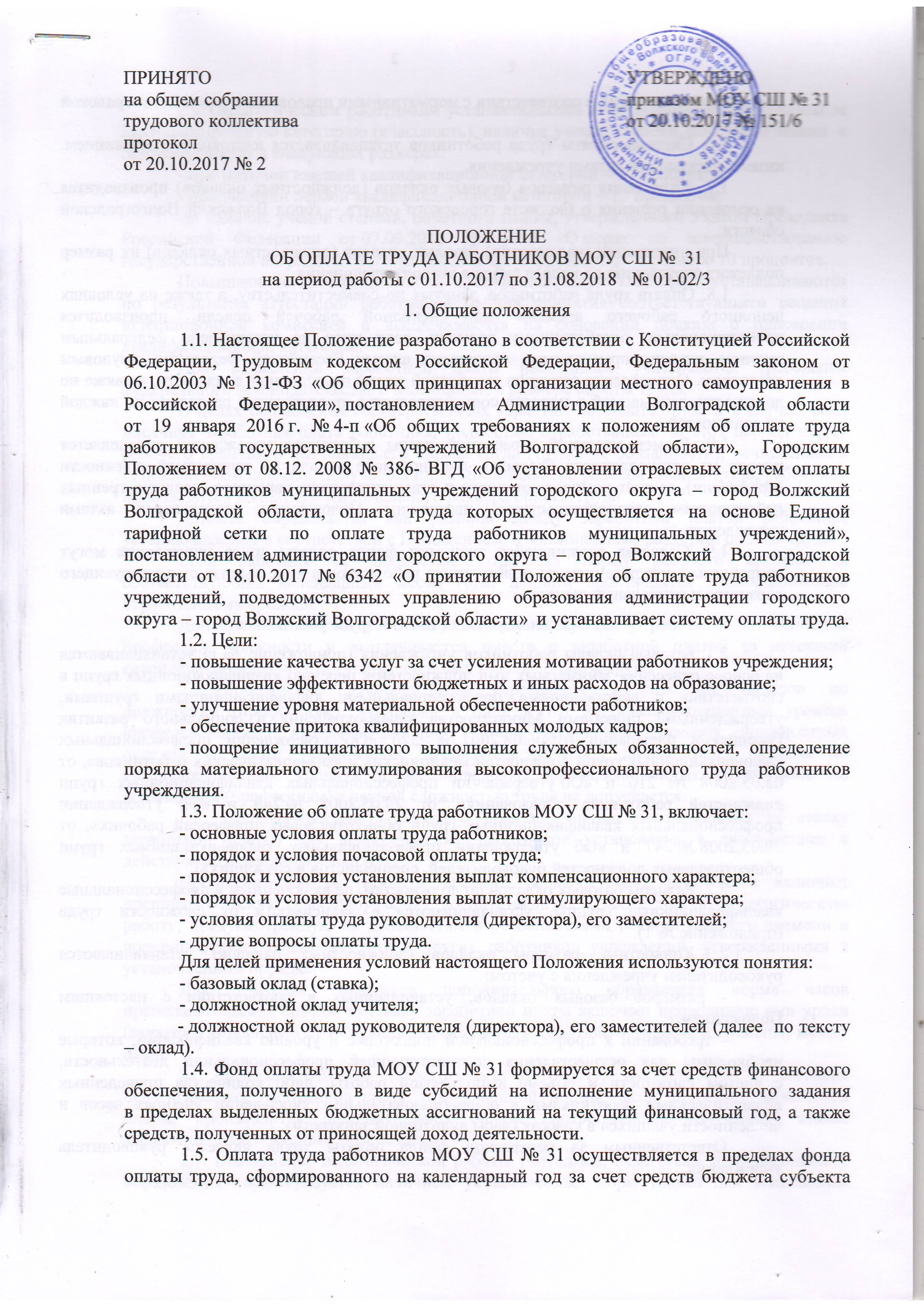 Российской Федерации в соответствии с нормативными правовыми актами Волгоградской области. 1.6. Система оплаты труда работников устанавливается настоящим Положением, иными локальными актами учреждения.1.7. Индексация размеров базовых окладов (должностных окладов) производится на основании решения о бюджете городского округа – город Волжский Волгоградской области.При индексации (увеличении) базовых окладов (должностных окладов) их размер подлежит округлению до целого рубля в сторону увеличения.1.8. Оплата труда работников, занятых по совместительству, а также на условиях неполного рабочего времени или неполной рабочей недели, производится пропорционально отработанному времени, если иное не установлено федеральным законом, иными нормативными правовыми актами Российской Федерации, трудовым договором. Определение размеров заработной платы по основной должности, а также по должности, занимаемой в порядке совместительства, производится раздельно по каждой из должностей.1.9. Размер месячной заработной платы работников учреждения определяется исходя из установленного базового, должностного оклада по занимаемой должности (профессии), выплат компенсационного и стимулирующего характера, предусмотренных действующим законодательством, настоящим Положением, локальными актами учреждения.1.9. Средства сложившейся экономии фонда оплаты труда учреждения могут направляться учреждением на оплату труда работников в виде выплат стимулирующего характера и социальных выплат.2. Основные условия оплаты труда работников Базовые оклады работников учреждения (приложение № 1) устанавливаются на основе отнесения занимаемых ими должностей к перечню квалификационных групп в соответствии с действующими профессиональными квалификационными группами, утвержденными приказами Министерства здравоохранения и социального развития Российской Федерации (от 06.08.2007 №  526 «Об утверждении профессиональных квалификационных групп должностей медицинских и фармацевтических работников», от 05.05.2008 № 216 н «Об утверждении профессиональных квалификационных групп должностей работников образования», от 29.05.2008 № 248 н «Об утверждении профессиональных квалификационных групп общеотраслевых профессий рабочих», от 29.05.2008 № 247 н «Об утверждении профессиональных квалификационных групп общеотраслевых должностей руководителей, специалистов и служащих»). Размеры базовых окладов по должностям, не включенным в профессиональные квалификационные группы, устанавливаются в зависимости от сложности труда (приложение № 1). Конкретные размеры окладов (должностных окладов) устанавливаются руководителем учреждения с учетом:	- размеров базовых окладов, установленных в соответствии с настоящим Положением;	- требований к профессиональной подготовке и уровню квалификации, которые необходимы для осуществления соответствующей профессиональной деятельности,                 с учетом сложности и объема выполняемой работы, либо количества проведенных педагогическими работниками в общеобразовательном учреждении учебных часов и численности учащихся в классах (часы аудиторной занятости). 	Ответственным за перерасход фонда оплаты труда является руководитель учреждения.	2.4. Педагогическим работникам устанавливаются повышающие коэффициенты за квалификационную категорию (классность), наличие ученой степени, почетного звания  к базовому окладу в следующих размерах:	- при наличии высшей квалификационной категории – 30 процентов;	- при наличии первой квалификационной категории – 15 процентов;           - за наличие ученой степени, почетного звания, утвержденного Указом Президента Российской Федерации от 07.09.2010 № 1099 «О мерах по совершенствованию государственной наградной системы Российской Федерации», – в размере 10 процентов.	Повышающие коэффициенты за квалификационную категорию устанавливаются по результатам аттестации работников со дня принятия соответствующего решения аттестационной комиссией и выплачиваются на основании приказа о присвоении квалификационной категории.При начислении заработной платы работникам учитываются требования федерального законодательства о минимальном размере оплаты труда.В целях соблюдения государственных гарантий по оплате труда и в случае, если месячная заработная плата работника, полностью отработавшего за этот период норму рабочего времени и выполнившего нормы труда (трудовые обязанности), исчисленная в установленном порядке, получается ниже минимального размера оплаты труда, работнику производится доплата до минимального размера оплаты труда.Доплата определяется как разница между заработной платой работника, устанавливаемой в соответствии с Положением, и минимальным размером оплаты труда.Если работник не полностью отработал норму рабочего времени за соответствующий календарный месяц года, доплата производится пропорционально отработанному времени.Доплата начисляется работнику по основному месту работы и по основной профессии, должности и выплачивается вместе с заработной платой за истекший календарный месяц из стимулирующей части фонда оплаты труда.2.5. Установление руководителем учреждения должностных окладов по должностям (профессиям), входящим в один и тот же квалификационный уровень профессиональной квалификационной группы, различных размеров должностных окладов, а также установление диапазонов размеров должностных окладов по квалификационным уровням профессиональных квалификационных групп либо по должностям (профессиям) с равной сложностью труда не допускается.2.6. Продолжительность рабочего времени (норма часов работы за ставку заработной платы) для педагогических работников установлена в соответствии с действующим законодательством.Продолжительность рабочего времени педагогических работников включает преподавательскую (учебную) работу, воспитательную, а также другую педагогическую работу, предусмотренную по должностям и особенностями режима рабочего времени и времени отдыха педагогических и других работников учреждений, утвержденными в установленном порядке.Для учителей, педагогов дополнительного образования норма часов преподавательской работы за ставку заработной платы включает проводимые ими уроки (занятия), независимо от их продолжительности, и короткие перерывы (перемены) между ними.За преподавательскую (педагогическую) работу, выполняемую с согласия педагогических работников сверх установленной нормы часов за ставку заработной платы, производится дополнительная оплата соответственно получаемой ставке заработной платы в одинарном размере. 2.7. Выполнение педагогической работы учителями, педагогами дополнительного образования характеризуется наличием установленных норм только для выполнения преподавательской работы.Выполнение другой части педагогической работы педагогическими работниками, ведущими преподавательскую работу, осуществляется в течение рабочего времени, которое не конкретизировано по количеству часов.2.8. Нормируемая часть педагогической работы работников, ведущих преподавательскую работу, определяется в астрономических часах и включает проводимые уроки (учебные занятия) (далее  учебные занятия), независимо от их продолжительности, и короткие перерывы (перемены) между каждым учебным занятием, установленные для обучающихся, в том числе «динамическую паузу» (большую перемену). При этом количеству часов установленной учебной нагрузки соответствует количество проводимых указанными работниками учебных занятий продолжительностью, не превышающей 45 минут.Конкретная продолжительность учебных занятий, а также перерывов (перемен) между ними предусматривается уставом либо локальным актом образовательного учреждения с учетом соответствующих санитарно-эпидемиологических правил и нормативов, утвержденных в установленном порядке. Выполнение преподавательской работы регулируется расписанием учебных занятий.2.9. Другая часть педагогической работы, требующая затрат рабочего времени, которое не конкретизировано по количеству часов, вытекает из должностных обязанностей, предусмотренных уставом образовательного учреждения, правилами внутреннего трудового распорядка учреждения, квалификационными характеристиками по должностям, регулируется графиками и планами работы, в т.ч. личными планами педагогического работника, и включает:- выполнение обязанностей, связанных с участием в работе педагогических, методических советов, с работой по проведению родительских собраний, консультаций, оздоровительных, воспитательных и других мероприятий, предусмотренных образовательной программой;- организацию и оказание методической, диагностической и консультационной помощи родителям (законным представителям), семьям, обучающим детей на дому в соответствии с медицинским заключением;- время, затрачиваемое непосредственно на подготовку к работе по обучению и воспитанию обучающихся, воспитанников, изучению их индивидуальных способностей, интересов и склонностей, а также их семейных обстоятельств и жилищно-бытовых условий;- периодические кратковременные дежурства в образовательном учреждении в период образовательного процесса, которые при необходимости могут организовываться в целях подготовки к проведению занятий, наблюдения за выполнением режима дня обучающимися, воспитанниками, обеспечения порядка и дисциплины в течение учебного времени, в том числе во время перерывов между занятиями, устанавливаемых для отдыха обучающихся, воспитанников различной степени активности, приема ими пищи. При составлении графика дежурств педагогических работников в образовательном учреждении в период проведения учебных занятий, до их начала и после окончания учебных занятий учитываются сменность работы образовательного учреждения, режим рабочего времени каждого педагогического работника в соответствии с расписанием учебных занятий, общим планом мероприятий, другие особенности работы с тем, чтобы не допускать случаев длительного дежурства педагогических работников, дежурства в дни, когда учебная нагрузка отсутствует или незначительна. В дни работы к дежурству по образовательному учреждению педагогические работники привлекаются не ранее чем за 20 минут до начала учебных занятий и не позднее 20 минут после окончания их последнего учебного занятия;- выполнение дополнительно возложенных на педагогических работников обязанностей, непосредственно связанных с образовательным процессом, с соответствующей дополнительной оплатой труда (классное руководство, проверка письменных работ, заведование учебными кабинетами, мастерскими и др.).2.10. Учителям, которым не может быть обеспечена полная учебная нагрузка, гарантируется выплата ставки заработной платы в полном размере при условии догрузки их до установленной нормы часов другой педагогической работой в следующих случаях:- учителям 1–4-х классов при передаче преподавания уроков иностранного языка, музыки, изобразительного искусства и физической культуры учителям-специалистам.Учителям общеобразовательного учреждения, у которых по не зависящим от них причинам в течение учебного года учебная нагрузка уменьшается по сравнению с установленной нагрузкой, до конца учебного года выплачивается:- заработная плата за фактическое число часов, если оставшаяся нагрузка выше установленной нормы за ставку;- заработная плата в размере должностного оклада, если оставшаяся нагрузка ниже установленной нормы за ставку и если их невозможно догрузить другой педагогической работой;- заработная плата, установленная до снижения учебной нагрузки, если она была установлена ниже нормы за ставку и если их невозможно догрузить другой педагогической работой.Педагогические работники должны быть поставлены в известность об уменьшении учебной нагрузки в течение года и о догрузке другой педагогической работой не позднее чем за два месяца.Учебная нагрузка педагогическим работникам, находящимся к началу учебного года в отпуске по уходу за ребенком до достижения им возраста трех лет либо ином отпуске, устанавливается при распределении ее на очередной учебный год на общих основаниях, а затем передается для выполнения другим педагогическим работникам на период нахождения работника в соответствующем отпуске.2.11. Работники из числа административно-управленческого персонала, а также  преподаватели-организаторы основ безопасности жизнедеятельности могут вести преподавательскую работу или занятия с кружками в том же учреждении, но не более 9 часов в неделю (360 часов в год), если они по основной работе получают полный должностной оклад.2.12. Работники из числа административно-хозяйственного, учебно-вспомогательного персонала (педагоги-организаторы, методисты) могут вести преподавательскую работу или занятия с кружками в том же учреждении, но не более 2 часов в день (12 часов в неделю, 480 часов в год), если они по основной работе получают полный должностной оклад.2.13. Работники из числа административно-хозяйственного, учебно-вспомогательного персонала (педагоги-организаторы, методисты) могут вести преподавательскую работу или занятия с кружками в том же учреждении, но не более 18 часов в неделю, если они по основной работе получают 0,5 должностного оклада.2.14. Должностные оклады перечисленным ниже работникам выплачиваются с учетом ведения ими преподавательской (педагогической) работы в объеме:- 360 часов в год – преподавателям-организаторам (основ безопасности жизнедеятельности, допризывной подготовки).Выполнение вышеуказанной преподавательской (педагогической) работы осуществляется в основное рабочее время.2.15. Установленная месячная заработная плата выплачивается преподавателям за работу в течение всего учебного года, а также за период каникул, не совпадающий с ежегодным отпуском.2.16. Оплата труда учителей производится из расчета базового оклада (ставки) в следующих случаях:- часы учебных занятий при замещении временно отсутствовавших работников по болезни и другим причинам;- индивидуальное обучение на дому детей, имеющих ограниченные возможности здоровья на основании медицинского заключения;- индивидуально-групповые занятия;- часы компонента учебного плана образовательного учреждения.2.17. В случае, когда в соответствии с действующим законодательством преподаватель-организатор основ безопасности жизнедеятельности освобождается от учебных занятий (отпуск, временная нетрудоспособность, пребывание в командировке и в других случаях), установленный им объем учебной нагрузки в счет получаемого должностного оклада уменьшению не подлежит. Уменьшается только та часть учебной нагрузки, оплата за которую производится в порядке, установленном для преподавателей.2.18. С учетом условий труда работникам устанавливаются выплаты компенсационного характера, предусмотренные разделом 4 настоящего Положения.2.19. Работникам устанавливаются стимулирующие выплаты, предусмотренные разделом 5 настоящего Положения.3. Порядок и условия почасовой оплаты труда3.1. Почасовая оплата труда учителей и других педагогических работников образовательного учреждения  применяется при оплате:- часов, выполненных в порядке замещения отсутствующих по болезни или другим причинам учителей и других педагогических работников продолжительностью не более двух месяцев;- часов педагогической работы, выполненных учителями при работе с заочниками, сверх объема, установленного им при тарификации;- часов преподавательской работы в объеме 300 часов в год в другом образовательном учреждении (в одном или нескольких) сверх учебной нагрузки, выполняемой по совместительству на основе тарификации;- приема экзаменов (консультаций).Размер оплаты за один час указанной педагогической работы определяется путем деления базового оклада педагогического работника за установленную норму часов педагогической работы в неделю на установленное по занимаемой должности среднемесячное количество рабочих часов.Среднемесячное количество рабочих часов определяется путем умножения нормы часов педагогической работы в неделю, установленной за ставку заработной платы педагогического работника, на количество рабочих дней в году по пятидневной рабочей неделе и деления полученного результата на 5 (количество рабочих дней в неделе), а затем на 12 (количество месяцев в году). Размер оплаты за один час в 2017/2018 учебном году установлен в размере 74,10 руб.Оплата труда за замещение отсутствующего учителя, если оно осуществлялось свыше двух месяцев, производится со дня начала замещения за все часы фактической преподавательской работы на общих основаниях с соответствующим увеличением его недельной (месячной) учебной нагрузки путем внесения изменений в тарификацию.3.2. Руководители учреждений в пределах имеющихся средств, если это целесообразно и не ущемляет интересов основных работников данного учреждения, могут привлекать для проведения учебных занятий с учащимися  высококвалифицированных специалистов (например, на непродолжительный срок для проведения отдельных занятий, курсов, лекций и других занятий) с применением условий и коэффициентов ставок почасовой оплаты труда.4. Порядок и условия установления выплат компенсационного характераС учетом условий труда и норм действующего законодательства работникам устанавливаются выплаты компенсационного характера, такие как:4.1.1. Выплаты работникам, занятым на работах с вредными и (или) опасными условиями труда.         Минимальный размер повышения оплаты труда работникам, занятым на работах с вредными и (или) опасными условиями труда, составляет четыре процента оклада (должностного оклада), ставки, установленных для различных видов работ с нормальными условиями труда.Размер повышения оплаты труда работников, занятых на работах с вредными условиями труда (3-й  класс), устанавливается по следующей шкале:	- подкласс 3.1– 4 процента оклада (должностного оклада), ставки, установленных для различных видов работ с нормальными условиями труда;	- подкласс 3.2 – до 6 процентов оклада (должностного оклада), ставки, установленных для различных видов работ с нормальными условиями труда;	 - подкласс 3.3 – до 8 процентов оклада (должностного оклада), ставки, установленных для различных видов работ с нормальными условиями труда;	- подкласс 3.4 – до 10 процентов (включительно) оклада (должностного оклада), установленных для различных видов работ с нормальными условиями труда.	Порядок и условия установления повышения оплаты труда работникам, занятым на работах с вредными и (или) опасными условиями труда, не могут быть ухудшены, а размеры снижены по сравнению с порядком и условиями установления и размерами фактически выплачиваемых повышений оплаты труда за работу во вредных и (или) опасных условиях труда в отношении указанных работников по состоянию на день вступления в силу настоящего Положения при условии сохранения соответствующих условий труда на рабочем месте, явившихся основанием для установления повышенного размера оплаты труда. Руководитель учреждения принимает меры по проведению специальной оценки условий труда с целью установления класса (подкласса) условий труда на рабочих местах и оснований применения выплаты компенсационного характера.Если по итогам проведения специальной оценки условий труда рабочее место признано безопасным, то указанная выплата не производится.	4.1.2. Выплаты за работу в условиях, отклоняющихся от нормальных (при выполнении работ различной квалификации, совмещении  профессий (должностей), за расширение зон обслуживания, за увеличение объема работы или исполнение обязанностей временно отсутствующего работника без освобождения от работы, определенной трудовым договором, при сверхурочной работе, работе в выходные и нерабочие праздничные дни, работе в ночное время и при выполнении работ в других условиях, отклоняющих от нормальных).Оплата труда за выполнение работ различной квалификации производится в соответствии со статьей 150 Трудового кодекса Российской Федерации.Оплата труда за совмещение профессий (должностей), за расширение зон обслуживания, за увеличение объема работы или исполнение обязанностей временно отсутствующего работника без освобождения от работы, определенной трудовым договором, производится в соответствии со статьей 151 Трудового кодекса Российской Федерации.Размер доплаты, связанной с совмещением профессий (должностей), увеличением объема работ, расширением зон обслуживания или выполнения обязанностей временно отсутствующего работника без освобождения от работы, определенной трудовым договором, устанавливается по соглашению сторон трудового договора, с учетом содержания и (или) объема дополнительной работы.Доплаты за совмещение профессий (должностей), за расширение зон обслуживания, за увеличение объема работы производятся за выполнение работы по вакантной должности в процентном отношении к окладу (должностному окладу), ставке работника учреждения, которому производится доплата, за счет и в пределах фонда оплаты труда по указанной вакантной должности.Доплата за исполнение обязанностей временно отсутствующего работника производится в размере, не превышающем 100 процентов оклада (должностного оклада), ставки временно отсутствующего работника.Оплата труда за сверхурочную работу производится в соответствии со статьей 152 Трудового кодекса Российской Федерации.Сверхурочная работа оплачивается за первые два часа работы не менее чем в полуторном размере, за последующие часы – не менее чем  в двойном размере.Оплата труда за работу в выходные и нерабочие праздничные дни производится в соответствии со статьей 153 Трудового кодекса Российской Федерации.Работа в выходной и нерабочий праздничный день оплачивается в следующих размерах:- работникам, труд которых оплачивается по дневным и часовым тарифным ставкам, – в размере двойной дневной или часовой тарифной ставки;- работникам, получающим оклад (должностной оклад), – в размере одинарной дневной или часовой ставки части оклада (должностного оклада) за день или час работы сверх оклада (должностного оклада), если работа в выходной или нерабочий праздничный день производилась в пределах месячной нормы рабочего времени, и в размере двойной дневной или часовой ставки заработной платы части оклада (должностного оклада) за день или час работы сверх оклада (должностного оклада), если работа производилась сверх месячной нормы рабочего времени.	Оплата труда за работу в ночное время производится в соответствии со статьей 154 Трудового кодекса Российской Федерации.Размер повышения оплаты труда за работу в ночное время (с 22:00 часов до 6:00 часов) составляет 35 процентов оклада (должностного оклада), ставки за каждый час работы в ночное время.4.2. Выплаты компенсационного характера устанавливаются в процентах к окладу (должностному окладу), ставке (если иное не установлено федеральными законами, указами Президента Российской Федерации, законодательством Волгоградской области), не образуют новый оклад (должностной оклад), ставку и не учитываются при начислении иных выплат компенсационного и стимулирующего характера.4.3. Определение конкретных размеров соответствующих выплат компенсационного характера осуществляется учреждением с учетом обеспечения указанных выплат финансовыми средствами в пределах фонда оплаты труда.Порядок и условия установления выплат стимулирующего характера 5.1. Выплаты стимулирующего характера, размеры и условия их осуществления устанавливаются в соответствии с перечнем видов выплат стимулирующего характера, установленных пунктом 5.2  Городского Положения, в процентах и (или) абсолютной величине, в пределах фонда оплаты труда.5.2. К выплатам стимулирующего характера работникам учреждений (за исключением руководителей учреждений, их заместителей относятся:5.2.1.  Выплаты за интенсивность и высокие результаты работы:- надбавка за интенсивность и высокие результаты работы;- персональный повышающий коэффициент к окладу (должностному окладу).За интенсивность и высокие результаты работы для педагогических работников в учреждениях устанавливаются следующие выплаты:1) от базового оклада с учетом повышающего коэффициента за квалификационную категорию (классность), наличие ученой степени, почетного звания:- за классное руководство пропорционально наполняемости класса – 30 процентов (при наполняемости класса 30 человек), за каждого человека меньше данной наполняемости, выплата уменьшается пропорционально;- за заведование учебным кабинетом – до 10 процентов (физики, химии, биологии, информатики, учебными мастерскими, кабинетом обслуживающего труда, спортивным залом – 10 процентов, за остальные кабинеты – 5 процентов);- за организацию внеклассной работы учителям физкультуры и преподавателям-организаторам основ безопасности жизнедеятельности – до 50 процентов;- учителям за работу с обучающимся вне урока – до 50 процентов;- за работу, не входящую в круг основных обязанностей, – до 50 процентов;2)  от должностного оклада:		- за проверку тетрадей:- за обучение детей на профильном уровне – 15 процентов;- за индивидуальное обучение на дому детей, имеющих ограниченные возможности здоровья на основании медицинского заключения, – 20 процентов;- за работу в специальных (коррекционных) образовательных учреждениях (группах) для обучающихся, воспитанников с отклонениями в развитии (в том числе с задержкой психического развития), специалистам психолого-педагогических и медико-педагогических комиссий, логопедических пунктов – 20 процентов;-  молодым специалистам – до 50 процентов.Решение об установлении персонального повышающего коэффициента к окладу (должностному окладу) и о его размерах принимается руководителем учреждения персонально в отношении конкретного работника на основании локального акта учреждения.При определении размера персонального повышающего коэффициента к окладу (должностному окладу) следует учитывать уровень профессиональной подготовленности работника учреждения, сложность, важность выполняемой работы, степень самостоятельности и ответственности при выполнении поставленных задач, компетентности и другие факторы.Персональный повышающий коэффициент к окладу (должностному окладу), ставке устанавливается на определенный период времени в течение соответствующего календарного года.5.2.2. Выплаты за качество выполняемых работ.Выплатой за качество выполняемых работ является надбавка за качество выполняемых работ.Размер выплат за качество выполняемых работ не должен превышать 300 процентов оклада (должностного оклада) в месяц.Стимулирующие выплаты за интенсивность и высокие результаты работы, за качество выполняемых работ производятся в соответствии с критериями                       (приложение № 3).Порядок, условия, размеры стимулирующих выплат определяются учреждением самостоятельно в пределах ФОТ и утверждаются локальными нормативными актами учреждения в соответствии  с настоящим Положением.5.2.3. Выплаты за стаж непрерывной работы, выслугу лет в учреждении. Условия и размер выплат за стаж непрерывной работы, выслугу лет в учреждении устанавливаются локальным актом учреждения. Размер не должен превышать 30 процентов оклада (должностного оклада) в месяц или 360 % оклада (должностного оклада) в год, за исключением случаев, установленных действующим законодательством.5.2.4. Премиальные выплаты по итогам работы:- по итогам работы за квартал, - по итогам работы за год;Размер премии за квартал не должен превышать 75 процентов оклада (должностного оклада), премии за год – 300 процентов оклада (должностного оклада).Общий размер премий по итогам работы за квартал, за год  не может превышать 300 процентов оклада (должностного оклада) в год.- за выполнение особо важных и срочных работ;Премия за выполнение особо важных и срочных работ выплачивается работникам единовременно по итогам выполнения особо важных и срочных работ.	Общий размер премий за выполнение особо важных и срочных работ не должен превышать 200 процентов оклада (должностного оклада) в год.	- единовременная премия.Единовременная премия (за длительную безупречную работу, большой вклад в развитие отрасли, в связи с праздничными и юбилейными датами (по достижении возраста 50 лет и далее каждые 5 лет), при увольнении в связи с уходом на пенсию, в связи с награждением).	Единовременная премия устанавливается в размере, не превышающем 100 процентов оклада (должностного оклада).5.3. 	Конкретные виды выплат стимулирующего характера из числа предусмотренных пунктом 5.2 настоящего Положения, установлены  в приложении №3  к настоящему Положению. 5.4. Решение о введении соответствующих выплат стимулирующего характера и их конкретных размерах принимается учреждением с учетом обеспечения указанных выплат финансовыми средствами в пределах фонда оплаты труда.	Выплаты стимулирующего характера не образуют новый должностной оклад и не учитываются при начислении иных выплат стимулирующего и компенсационного характера.Условия оплаты труда руководителя, заместителей руководителя, главного бухгалтера учреждения6.1. Заработная плата руководителя учреждения, его заместителей и главного бухгалтера состоит из должностного оклада, выплат компенсационного и стимулирующего характера.6.2. Должностной оклад руководителя. 6.2.1. Должностной оклад руководителя учреждения, определяемый настоящим Положением, трудовым договором, устанавливается в кратном отношении к средней заработной плате работников, которые относятся к основному персоналу, непосредственно обеспечивающему выполнение основных функций, в целях реализации которых создано учреждение, с учетом повышающих коэффициентов по следующей формуле:ДОр = БОр х А,	где:ДОр – должностной оклад руководителя учреждения;БОр (базовый оклад руководителя) – средняя величина заработной платы основного персонала, непосредственно обеспечивающего выполнение основных функций, в целях реализации которых создано учреждение;А – повышающий коэффициент кратности группы по оплате труда руководителей учреждения (критерии и особенности определения повышающего коэффициента кратности определяются в соответствии с приложением № 2).Должностной оклад заместителей определяется ежегодно по следующей формуле:ДОр1 = БОр х А х Пк,где:ДОр1 – должностной оклад заместителей;БОр (базовый оклад руководителя) – средняя величина заработной платы основного персонала, непосредственно обеспечивающего выполнение основных функций, в целях реализации которых создано учреждение;А – повышающий коэффициент кратности группы по  оплате труда руководителей учреждения;Пк – персональный коэффициент заместителя руководителя и главного бухгалтера.Значение персонального коэффициента для заместителей руководителя и главного бухгалтера определяется  в размере от 0,5.Группа по оплате труда руководителя устанавливается управлением образования  администрации городского округа – город Волжский Волгоградской области на учебный год в соответствии с приложением № 2.Значения повышающего коэффициента кратности по группе оплаты труда руководителей учреждения:1)  для  общеобразовательных учреждений:6.2.4. При наличии двух и более повышающих показателей должностного оклада руководителя повышающие коэффициенты суммируются и образуют новый должностной оклад.В случае изменений условий, при которых устанавливаются повышающие показатели должностного оклада руководителя, должностной оклад  руководителя устанавливается с даты изменений условий.6.3. В срок до 15 января руководители муниципальных учреждений представляют в структурное подразделение администрации городского округа – город Волжский Волгоградской области с правами юридического лица, осуществляющее права и обязанности работодателя в трудовых отношениях с руководителями муниципальных учреждений, ежегодную справку об исчислении средней заработной платы работников основного персонала учреждения за календарный год, предшествующий году установления должностного оклада руководителю.	По результатам проведенных расчетов средней заработной платы работников основного персонала учреждения, в случае ее увеличения  по сравнению с предыдущим периодом в трудовой договор руководителя учреждения вносится изменение в части увеличения размера должностного оклада в пределах фонда оплаты труда.	6.4. При индексации базовых окладов (ставок) работников заработная плата руководителя, заместителя руководителя и главного бухгалтера не индексируется.	6.5. Соотношение среднемесячной заработной платы руководителя, его заместителей и главного бухгалтера и среднемесячной заработной платы работников муниципального учреждения, формируемых за счет всех финансовых источников, рассчитывается за календарный год. 	Предельный уровень соотношения среднемесячной заработной платы руководителя, его заместителей и главного бухгалтера и среднемесячной заработной платы работников муниципального учреждения устанавливается постановлением администрации городского округа – город Волжский Волгоградской области.	Ответственным за соблюдение данного ограничения является работодатель.	6.6. К основному персоналу учреждения относятся работники, непосредственно обеспечивающие выполнение основных функций, в целях реализации которых создано учреждение:	- в школе – учителя;			- в кадетской школе – учителя, воспитатели, старшие воспитатели;	6.7. Выплаты компенсационного характера руководителю учреждения, его заместителям и главному бухгалтеру учреждения устанавливаются в соответствии с разделом 4 настоящего Положения.6.8. К выплатам стимулирующего характера, устанавливаемым руководителям учреждений, заместителям руководителя и главным бухгалтерам, относятся премиальные выплаты:1) премия по итогам работы:- по итогам работы за квартал, год;Стимулирующие выплаты руководителю за квартал и за год производятся с учетом результатов деятельности учреждения, в соответствии с целевыми показателями, критериями оценки эффективности и результативности деятельности учреждения, утвержденными постановлением администрации городского округа – город Волжский Волгоградской области.Стимулирующие выплаты руководителю за квартал, за год выплачиваются ежемесячно в течение финансового года. Размер ежемесячной выплаты не должен превышать 25 процентов должностного оклада, за квартал не должен превышать 75 процентов должностного оклада. За год размер премии не должен превышать 300 процентов должностного оклада. Общий размер выплат премии по итогам работы не может превышать 300 процентов должностного оклада в расчете на год.- за выполнение особо важных и срочных работ;Общий размер премий за выполнение особо важных и срочных работ не должен превышать 200 процентов должностного оклада в расчете на год.- единовременная премия;Единовременная премия (за длительную безупречную работу, большой вклад в развитие отрасли, в связи с праздничными и юбилейными датами (по достижении возраста 50 лет и далее каждые 5 лет), при увольнении в связи с уходом на пенсию, в связи с награждением) устанавливается в размере, не превышающем 100 процентов должностного оклада.- премия из средств, полученных за счет предпринимательской деятельности (платные услуги).Премия из средств, полученных за счет предпринимательской деятельности (платные услуги), руководителям в общеобразовательных учреждениях не более одного  должностного оклада в год. Данная премия выплачивается на основании приказа начальника управления образования администрации городского округа – город Волжский Волгоградской области,  по заявлению руководителя, с учетом представленной отчетной документации.6.9. Руководителю учреждения выплаты стимулирующего характера в части премиальных выплат по итогам работы (квартал, год) производятся на основании приказа начальника управления образования администрации городского округа – город Волжский Волгоградской области, с учетом результатов деятельности учреждения, в соответствии с критериями оценки и целевыми показателями эффективности работы учреждения, установленными учредителем. Стимулирующие выплаты производятся в пределах фонда оплаты труда учреждений.6.10. Критерии и (или) целевые показатели для оценки эффективности (качества) работы для установления выплат стимулирующего характера заместителей руководителя учреждения определяются  локальным актом учреждения.6.11. Руководители с разрешения работодателя могут вести преподавательскую работу или занятия с кружками, но не более 9 часов в неделю (360 часов в год). 6.12. При прекращении трудового договора с руководителем учреждения, его заместителями и главным бухгалтером учреждения по любым установленным Трудовым кодексом Российской Федерации, другими федеральными законами основаниям совокупный размер выплачиваемых ему выходных пособий, компенсаций и иных выплат в любой форме, в том числе компенсаций, указанных в части второй статьи                         349.3 Трудового кодекса Российской Федерации, и выходных пособий, предусмотренных трудовым договором или коллективным договором в соответствии с частью четвертой статьи 178 Трудового кодекса Российской Федерации, не может превышать трехкратный средний месячный заработок этих работников.При определении указанного в настоящем пункте совокупного размера выплат работнику не учитывается размер следующих выплат:- причитающаяся работнику заработная плата;- средний заработок, сохраняемый в случаях направления работника учреждения в служебную командировку, направления работника учреждения на профессиональное обучение или дополнительное профессиональное образование с отрывом от работы, в других случаях, в которых в соответствии с трудовым законодательством и иными актами, содержащими нормы трудового права, за работником сохраняется средний заработок;- возмещение расходов, связанных со служебными командировками, и расходов при переезде на работу в другую местность;- денежная компенсация за все неиспользованные отпуска (статья 127 Трудового кодекса Российской Федерации);- средний месячный заработок, сохраняемый на период трудоустройства (статьи 178 и 318 Трудового кодекса Российской Федерации).Другие вопросы оплаты труда 7.1. Нормативы расходов на оплату труда педагогических работников и на оплату труда прочего персонала (административно-управленческого, учебно-вспомогательного и обслуживающего) общеобразовательных учреждений устанавливаются в размере не менее 70 и 30 процентов соответственно от общего фонда оплаты труда работников общеобразовательного учреждения, формируемого за счет средств областного бюджета (без учета расходов на оплату труда работников в группах дошкольного образования, созданных в муниципальных общеобразовательных учреждениях, расходов на увеличение фонда оплаты труда педагогических работников для доведения средней заработной  платы педагогических работников общеобразовательных учреждений до средней заработной платы в Волгоградской области).7.2. Фонд оплаты труда учреждений состоит из базовой, компенсационной и стимулирующей частей.7.3. Оплата труда работников учреждений производится на основании трудовых договоров между руководителем учреждения и работниками.7.4. Экономия базовой части фонда оплаты труда направляется учреждением на выплаты стимулирующего характера.7.5. Руководитель учреждения самостоятельно формирует и утверждает штатное расписание учреждения в пределах фонда оплаты труда.	7.6. Из экономии фонда оплаты труда учреждения работникам (в том числе руководителю учреждения и его заместителям) предоставляется материальная помощь в порядке и на условиях, определенных локальным нормативным актом учреждения.	Размер материальной помощи не должен превышать 200 процентов базового оклада в год.	7.8. Порядок, место и сроки выплаты заработной платы производятся в соответствии с  действующим трудовым законодательством.Заключительные положения8.1. Руководитель учреждения несет ответственность за своевременную и правильную оплату труда работников в соответствии с настоящим Положением и за соблюдение государственных гарантий по минимальному размеру оплаты труда.начальные классы20 %русский язык         20%литература10%математика , алгебра, алгебра и начала анализа, геометрия20%биология, химия, физика, география, история, история России, Всеобщая история, обществознание, право, ОБЖ, естествознание, английский язык5%Группа по оплате трудаПовышающий коэффициент кратности группы по оплате труда руководителяПовышающие показатели должностного оклада руководителя1-я группа1,6Должностной оклад увеличивается при:- наличии 2 зданий -12 %,              3 и более зданий –  на 25 %;- наличии на балансе образовательного учреждения автотранспортных средств, используемых для перевозки обучающихся (автобус), –          на 5 %;- наличии оборудованного и используемого в образовательном процессе бассейна, автогородка – на 5%2-я группа1,5Должностной оклад увеличивается при:- наличии 2 зданий -12 %,              3 и более зданий –  на 25 %;- наличии на балансе образовательного учреждения автотранспортных средств, используемых для перевозки обучающихся (автобус), –          на 5 %;- наличии оборудованного и используемого в образовательном процессе бассейна, автогородка – на 5%3-я группа1,4Должностной оклад увеличивается при:- наличии 2 зданий -12 %,              3 и более зданий –  на 25 %;- наличии на балансе образовательного учреждения автотранспортных средств, используемых для перевозки обучающихся (автобус), –          на 5 %;- наличии оборудованного и используемого в образовательном процессе бассейна, автогородка – на 5%4-я группа1,3	Должностной оклад увеличивается при:- наличии 2 зданий -12 %,              3 и более зданий –  на 25 %;- наличии на балансе образовательного учреждения автотранспортных средств, используемых для перевозки обучающихся (автобус), –          на 5 %;- наличии оборудованного и используемого в образовательном процессе бассейна, автогородка – на 5%